                                  DRUGOI GOROD                                                    Технический райдерPA system:Мощность звуко усилительной системы из расчета 20 кВт на 1000 мест в зале и не менее 100 кВт на открытой площадке.Мониторы и акустические системы L'acoustic, Adamson, Mayer SoundПульт:FOH Yamaha CL-5, m7cl Устанавливается в центре зала! На одной из вершин равностороннего треугольника, между левым и правым звуковыми порталами. (или подобные им) с наличием   двух параметрических средин, 2 мониторных AUX, 2 AUX для обработки,Пульты таких производителей как Phonic, Behringer, Электроника и т.п. Не устанавливать!Подсветка для пульта;Удобное место для установки ноутбука;Микрофон для Talkback.Обработки:а) Портальные и мониторные эквалайзеры (стерео 32-х полосные)б) 2 процессора эффектов HALL, DELAY(типа Lexicon,TC Eletronics)в) Компрессор одноканальный (DBX)Сцена:2 вокальных шнуровых микрофона – SHURE Beta 58А 3 микрофона - SHURE SM57 (для снятия звука с гитарных комбиков)2 микрофонные стойки с держателями для микрофонаГитарные кабинеты Vox, Hughes&Kettner, Orange (два комбика из перечисленных)    Акустическая гитара 2: di-box, Гитара 2: 2ch di-box, Стойки под гитары 3 шт.Бас: голова и кабинет 8х10" (Ampeg, Hartke, EBS, MarkBass) Гитара 1: Fender TwinAmp (с "разрывом"!)Барабаны: DW Collectors, Yamaha Maple custom (22", snare 14", tom 12", flor tom 16") дополнительная стойка под "малый" барабан, кресло, педаль, стойка под хэт, 4 стойки под тарелки, подиум, коврик. "Железо": ride 20", crash 16" и 18", hi hat 13-14" (ziljian от a-custom и выше, istamboul)Подиум для барабанной установки:Габариты подиума для барабанной установки:Высота от 200 до 400 мм. Размеры не менее 3 на 2 метра. Но не более чем 3 на 3 метра. Плей-бэк: 3ch di-box, столик, 3х розетки 220v  Мониторы: 4 линии: 1. Вокал - 2шт 15" + драйвер 2. Гитара - 1шт 15" + драйвер 3. Бас - - 1шт 15" + драйвер 4. Барабаны - xlr и маленький пульт-преамп для наушниковСтойки под клавиши 2 шт. (подключение 2-х клавиш через di-box)Прострелы (открытые площадки)Барные стулья 2 шт.4 бутылки негазированной воды 0.5 л возле первой мониторной линииКоммуникации:Шнуры, переходники, сетевые колодки – в достаточном количестве (наличие розеток (220V 50Hz) для клавишника и трех гитаристов).Художественно-световое оформление:а) Пушка следящего светаб) Статические и динамические приборы (мин. 20 шт.)в) Дым машина.Примечания:Все технические службы должны закончить подготовительные  работы не позднее, чем за 2 часа до начала саунд чека!!!К началу «саунд-чека» артиста все оборудование должно быть подключено, настроено и адаптировано к акустическим условиям площадки (помещения), которое озвучивается техническими службами компании, предоставляющей звуковое оборудование. Во время «саунд-чека» и концерта весь техперсонал должен находиться на концертной площадке (в помещении). 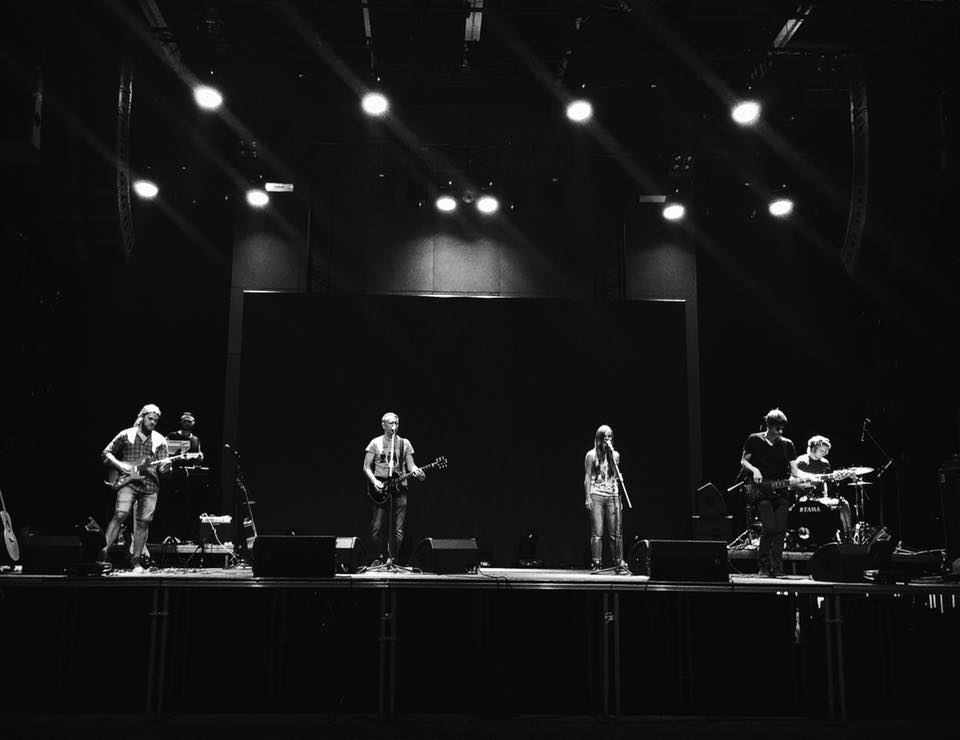 